Prayer Walk Prayer Sheet for Colleges     Date: ____________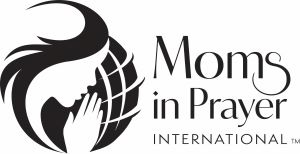 To use this prayer sheet, fill in the blanks with the name of the college or university you are praying for. Remember, you may prayer walk on campus without bringing attention to yourself. You may also pray virtually over the campus.Praise God, who can bring revival to ____________. God revives: He brings back to life and inspires people to become active or flourishing again; He gives new strength.Father, we praise You that You are gracious and compassionate, slow to anger and abounding in lovingkindness and faithfulness. You have the power to invite students, professors, administrators, and staff at ____________ to come to You with all their hearts and to revive those who have walked away from You. From Psalm 80:18, Psalm 103:8Confess sins that impact ____________.If we confess our sins, He is faithful and righteous to forgive us our sins and to cleanse us from all unrighteousness. 1 John 1:9 NASBFather, forgive me for my sins. (silent, individual confession)Father, forgive parents, professors, and our society for sins against students. Father, forgive students for any sins they have fallen into. Father, forgive the Church when we have not reached out to local college students and professors.Give thanks for college education and for ____________. In everything give thanks; for this is God’s will for you in Christ Jesus. 1 Thess. 5:18 NASBWe thank You, Lord, for all the colleges and universities in the United States (4900+), especially for____________; for the 21 million college students; for the special years between 18 and 22; for the 1.5 million professors. We thank You for all the Christians on campus who pray, read the Bible, reach out to others, live honorably; for churches, college ministries, campus ministers, and people who pray for colleges. We thank you in advance for the ministry you will establish on this campus. Intercede for students and professors at ____________. REVIVAL & SALVATION Lord our Savior, send revival to ____________. Rend the heavens and come with power to this campus. Bless the college President, professors, students, administrators, and staff. Let a spirit of longing for God permeate the campus. Open the eyes of those who do not believe and turn them from darkness to light, and from the power of Satan to God, so that they may receive forgiveness of sins and a place among those who are sanctified by faith in Jesus. From Habakkuk 3:2, Acts 26:18GOSPEL-CENTERED STUDENT MINISTRY TO BE ESTABLISHED Lord may ____________ university students sow righteousness for themselves, reap the fruit of unfailing love and break up their unplowed ground; for it is time to seek the Lord, until he comes and showers his righteousness on you. From Hosea 10:12Holy Spirit guide us as we pray and walk. Use this walk to prepare the campus for a ministry to form. Grant that a known community of Christians sharing the hope of Jesus will be established.Activate potential campus ministry leaders and community members to establish a Christian community on this campus where there is currently no known gospel presence.Reveal any campus ministries that are present but not known.Ask the Holy Spirit to move on this campus. Pray that students and faculty would know the love of God. Pray for leadership, for interested students, and for doors to be opened to be a recognized organization on campus with no prejudice towards this Christian ministry.Additional prayer points if time permits or for a general prayer walk:STUDENTS’ FIELDS OF STUDYLord, may students at ____________ respect professors, have integrity, work hard, and get the help they need with studies. May they utilize their field of study to serve others in their careers. PROFESSORS 	Father, make professors at __________ excellent educators who prepare students for life. May they take an interest in students. Don’t let them take anyone captive through hollow and deceptive philosophy (Col. 2:8). May professors with an anti-God influence leave the teaching profession. Call Christian professors to the campus. PROTECTIONGod, protect ____________ campus from violence, guns, and misused technology. Expose and thwart any evil plans. Release students from strongholds of alcohol, drugs, pornography, depression, suicide, or casual sex. STUDENTS WHO ARE HURTINGAlmighty God, help students at ____________ who are wounded, belittled, or bullied; be with those with psychological problems or learning difficulties, who are lonely, thinking of suicide, or are tempted to commit crimes. Draw them to You and provide the help they need.CHRISTIANS STUDENTS AND MINISTRIESHoly Spirit, fill Christian students; cause them to join campus ministries and local churches. May they learn to defend the reasons for their faith. Make them humble, attractive witnesses and persistent prayer warriors for the campus. May there be an active group of Christians sharing the love and hope of Jesus on every campus, especially at ____________. ADMINISTRATION AND THE MISSION OF THE SCHOOLLord Jesus, may the administration at ____________ strive for excellence in educating students and support the development of good character, critical thinking, vocational readiness, and civility. May every event adhere to high standards of morality and respect. Leave a blessing over ____________. Lord, right now the workers are few on this campus. But in your powerful name, we pray to the Lord of the harvest to send out workers into his harvest. Bless and keep all the students, professors, and administrators here; make Your face shine on them that all may be saved. From Luke 10:2, Psalm 80:3Remember, what is prayed in the group, stays in the group.MomsInPrayer.org